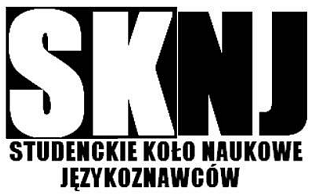 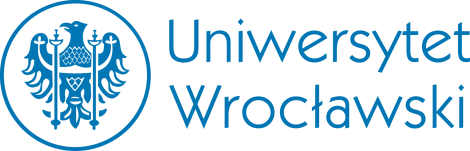 Problemy i zadania współczesnego językoznawstwa XIIIJęzyk bez granic(Karpacz, 7-9 kwietnia 2017 roku)Studenckie Koło Naukowe JęzykoznawcówUniwersytetu Wrocławskiegozapraszastudentów, doktorantów i osoby zainteresowane do udziału w ogólnopolskiej konferencji naukowej poświęconej językoznawstwu współczesnemu i dyscyplinom pokrewnym. Proponujemy następujące obszary naukowej refleksji:interdyscyplinarne badania języka i dyskursu (analiza dyskursu, krytyczna analiza dyskursu, semiotyka, pragmatyka, tożsamość – narracja – podmiotowość, filozofia języka, język w kontekście nauk ścisłych itp.);język w różnych ujęciach teoretycznych: strukturalizm, generatywizm, kognitywizm itp.badania empiryczne i eksperymentalne języka i komunikacji;język w komunikacji społecznej w XXI wieku (przekazy werbalne i niewerbalne, nowe media, dyskursy ideologiczne, społeczne, kulturowe itp.);teoria przekładu, pragmatyka dzieła literackiego, edytorstwo naukowe i inne zagadnienia literaturoznawcze o podłożu językowym;historia języka polskiego i tekstologia staropolska;problematyka gwar, żargonów, socjolektów, idiolektów.Konferencja odbędzie się w dniach 7-9 kwietnia 2017 roku w Karpaczu w stacji ekologicznej „Storczyk”.Zapraszamy prelegentów, osoby prowadzące warsztaty oraz słuchaczy. Zgłoszenia (wypełnione formularze) prosimy przesyłać na adres sknj@wp.pl do 13 marca 2017 roku. Formularz zgłoszeniowy mogą Państwo pobrać ze strony internetowej http://bit.ly/2kgrfbb. Znajdą w nim Państwo także szczegóły dotyczące noclegu i wyżywienia (całość wynosi około 160 zł). W przypadku dużej liczby zgłoszeń zastrzegamy sobie prawo do wyboru referatów na podstawie abstraktów.Na każdy referat przewidujemy 15 minut, na warsztaty – 45 minut. Zapewniamy przerwy kawowe, materiały konferencyjne oraz sprzęt multimedialny. Serdecznie zapraszamy!Opiekun SKNJ								Zarząd SKNJdr Marcin Poprawa								Filip Czaja										Kamil Wabnic										Dagmara Kałkus 